Publicado en Puigcerdà el 23/05/2019 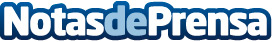 El Hotel Esquirol ofrece rutas de BTT eléctricas por La CerdanyaEl alojamiento sigue apostando por el turismo familiar, con rutas aptas para familias, donde poder disfrutar de fantásticas panorámicas, disfrutando de la paz y tranquilidad en plena naturalezaDatos de contacto:e-deon.netComunicación · Diseño · Marketing931929647Nota de prensa publicada en: https://www.notasdeprensa.es/el-hotel-esquirol-ofrece-rutas-de-btt Categorias: Viaje Sociedad Cataluña Entretenimiento Turismo Ciclismo Restauración Ocio para niños http://www.notasdeprensa.es